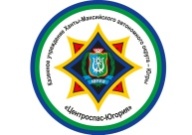 О создании учреждения.30 декабря. Распоряжением Правительства Ханты-Мансийского автономного округа – Югры от 30 декабря 2004 года № 1010  создано бюджетное учреждение ХМАО – «Центроспас-Югория». Сотрудники, работавшие ранее в системе федеральной противопожарной службы, переведены в подразделения учреждения Ханты-Мансийского автономного округа – Югры “Центроспас-Югория”.Фирменное наименование учреждения: ЦЕНТРОСПАС-ЮГОРИЯ.Юридическое наименование: ГУ ХМАО-ЮГРА ЦЕНТРОСПАС-ЮГОРИЯ.Директор: Костин Юрий Петрович.Специализация: Центр управления силами и средствами (ЦУСС).
Обеспечение мероприятий в области гражданской обороны, защита населения и территорий от чрезвычайных ситуаций природного и техногенного характера. Осуществление тушения пожаров на территории ХМАО-ЮГРЫ и спасение людей на водах Приложение №1 (распоряжение правительства).Приложение №2 (рабочий график).